Manual de Organización Dirección de Atención 
CiudadanaVillahermosa, Tabasco, Agosto 2017Índice I.	Introducción		3II.	Objetivo del manual		4III.	Fundamento Legal		5IV.    Antecedentes históricos		6V.     Misión		7VI.    Visión		7VII.   Valores		7VIII.  Objetivo General		8IX.    Objetivo Especifico		8X.   Directorio de Funcionarios		9XI.     Estructura Orgánica	10XII.    Organigrama	11XIII.   Atribuciones	12XIV.   Perfil de puestos	16I.   Introducción El manual es un instrumento de trabajo necesario para normar y precisar las funciones del personal que conforman la estructura organizativa, delimitando a su vez, sus responsabilidades y logrando mediante su adecuada implementación, la correspondencia funcional entre puestos y estructuras.Tiene como propósito dar a conocer la estructura orgánica, atribuciones, objetivos, funciones, líneas de mando y de comunicación dentro de la Administración Pública Municipal.El manual está dirigido fundamentalmente al personal que labora en la Dirección de Atención Ciudadana, con la finalidad de coadyuvar a su integración, a conocer y establecer un compromiso con los objetivos de su área. Es de observancia general, como instrumento de información y consulta, en todas las áreas que conforman este H. Ayuntamiento. II. Objetivo del manual Su consulta permite identificar con claridad las funciones y responsabilidades de cada uno de los diferentes puestos que existen y evitar la duplicidad de funciones; conocer las líneas de comunicación y de mando; promover la adecuada selección de personal y proporcionar los elementos para alcanzar la excelencia en el desarrollo de sus funciones; elementos indispensables que le permitirán visualizar el contexto que regirá su actuación y la de sus compañeros en el logro de los objetivos que le señala la  dirección. Este manual deberá ser actualizado cada año, o en su caso, cuando se pretenda realizar algún cambio o modificación orgánica y/o funcional al interior de la organización. Toda propuesta de cambio o modificación orgánica y/o funcional deberá ser remitida a la Coordinación de Modernización e Innovación Municipal, para revisión, análisis, evaluación y emisión de propuestas idóneas. Por lo que cada una de las áreas que integran la Administración Pública Municipal, deberán aportar a la misma la información necesaria para este propósito. III. Fundamento LegalLa Dirección de Atención Ciudadana se encuentra sustentada en el siguiente marco normativo: Marco legalConstitución Política de los Estados Unidos Mexicanos. D.O. 05-II-1917 y 
sus Reformas. Constitución Política del Estado Libre y Soberano de Tabasco. P.O. 5-IV-
1919 y sus Reformas. Ley OrgánicaLey Orgánica de los Municipios del Estado de Tabasco Reglamentos: Reglamento  de la Administración Pública del Municipio de Centro.Reglamentos Municipales.Reglamento del Régimen de Participación Ciudadana del Municipio de Centro.IV. Antecedentes históricos De acuerdo al Órgano de Difusión oficial del gobierno Constitucional del Estado Libre y Soberano de Tabasco, el 13 de diciembre del año de 2006, fue publicado en el Periódico Oficial Suplemento 6706 B en el Decreto 176, según la Ley Orgánica de los Municipios del Estado de Tabasco declara la Dirección de Atención Ciudadana como órgano de la Administración Municipal. Es así como surge la Dirección de Atención Ciudadana con el objetivo de dar un servicio de calidad y sensibilidad social a la ciudadanía, atención responsable y eficaz,  en la búsqueda de soluciones a sus problemáticas y necesidades.Este manual se actualiza en el mes de Agosto del año 2017; correspondiente al tercer trimestre del año en curso con la finalidad de Transparentar las acciones de gobierno a través de la atención y servicio que se ofrecen.V.  Misión Fungir como enlace con la Población del Municipio de Centro, para la atención efectiva a las demandas de los habitantes del Municipio para lograr mejores resultados en la búsqueda diaria de un cambio social. VI.  Visión Ser un Gobierno Innovador incluyente y equitativo que propicie la organización y la participación  de  la  sociedad  para  construir entre todos  un  municipio  con  mejores servicios y más calidad, a través   de   las   organizaciones   sociales   y   participación ciudadana, en   colonias, fraccionamientos, poblados, villas y rancherías. VII.	ValoresHonestidadServicio AtenciónEficiencia ResponsabilidadTransparencia VIII. Objetivo General Establecer las bases que deberán observarse en las distintas áreas de la  Dirección de Atención  Ciudadana  referente  a  su  funcionalidad,  organización  y  descripciones  de puestos. Proporcionar la información a las áreas que conforman la Unidad Administrativa con el fin de dar a  conocer la forma de organización, funciones y niveles de responsabilidad de cada área. IX. Objetivo EspecíficoBrindar una mejor atención a la ciudadanía del Municipio del Centro tramitando y gestionando las peticiones de estos; para trabajar de manera conjunta a través de programas de participación ciudadana. X. DIRECTORIO DE FUNCIONARIOS.XI. Estructura Orgánica Dirección de Atención Ciudadana 2.0  Unidad de Enlace Administrativa 3.0  Subdirección de Organización y Vinculación 3.1  Departamento de Organización 3.2  Departamento de Enlace y Vinculación 4.0  Subdirección de Atención y Gestión 4.1  Departamento de  Atención 4.2  Departamento de Gestión XII.	OrganogramaXIII.   AtribucionesDe la Ley Orgánica de los Municipios del Estado de Tabasco 	Capítulo XI De la Dirección Atención Ciudadana ARTÍCULO 206.- A la Dirección de Atención Ciudadana corresponde el despacho de los siguientes asuntos: I. Elaborar el programa para la integración de las organizaciones de participación ciudadana y participar en el proceso respectivo; II. Diseñar y mantener actualizado el directorio de organizaciones sociales en el Municipio; III. Elaborar y proponer al Presidente Municipal, la convocatoria para llevar a cabo los procesos de integración de las organizaciones de participación ciudadana; IV. Coordinar el proceso de selección y elección de representantes de organizaciones ciudadanas; V.   Recepcionar los planteamientos   y   propuestas   de   representantes   de organizaciones, relativas a su participación en la elaboración o modificación, en su caso, del Plan Municipal de Desarrollo y los programas sectoriales que de él se deriven; VI. Supervisar las actividades de las organizaciones de participación ciudadana y vigilar el correcto destino de los fondos que administren, e informar periódicamente al  Ayuntamiento; VII. Evaluar el desempeño de los representantes de organizaciones de participación ciudadana, y turnar al Cabildo las propuestas de sustitución de representantes que presenten los integrantes de las mismas;VIII. Elaborar, proponer y ejecutar programas para atender la demanda y gestión de las organizaciones sociales; IX.   Formular   propuestas   de   normas   internas   y   reglamentos   para   el   buen funcionamiento de las organizaciones ciudadanas; y ARTÍCULO  207.-  Para  el  ejercicio  de  sus  funciones,  la  Dirección  de  Atención Ciudadana, contará con la siguiente estructura orgánica: a. Unidad de Enlace Administrativo. b. Subdirección de Atención y Gestión c. Subdirección de Organización y Vinculación. Sección I. Subdirección de Atención y Gestión.ARTÍCULO  208.-  El  Subdirector  de  Atención y Gestión,  tendrá  las  siguientes facultades y obligaciones: I. Coadyuvar con el Director en la recepción ciudadana y darle el trámite correspondiente.II.  Dar cumplimiento oportuno a la entrega de apoyos sociales y donativos autorizados por el Presidente Municipal.III.  Llevar un registro sistematizado de la demanda ciudadana y presentar oportunamente informes al Director; IV. Elaborar y proponer programas de beneficios social y de atención de la demanda ciudadana;V.  Coordinar sus funciones con unidades administrativas del Sistema Municipal para el Desarrollo Integral de la Familia y la Coordinación de Salud;VI. Analizar y emitir opinión respecto a la elaboración de programas de beneficio social; y VII. Gestionar ante instancia municipal y estatal, cuando así corresponda, los diversos asuntos que le sean turnados.ARTÍCULO 209.- Para el adecuado ejercicio de sus atribuciones la Subdirección de Atención y gestión contará con los siguientes Departamentos: a. Departamento de Atención.b. Departamento de Gestión. Sección II. Subdirección de Organización y Vinculación.ARTÍCULO 210.- El Subdirector de Organización y Vinculación, tendrá las siguientes facultades y obligaciones: I. Proponer y operar el Sistema Municipal de Organización y Participación Ciudadana; II. Organizar a la ciudadanía de acuerdo a las figuras reglamentadas en el ámbito municipal, para su participación en las labores gubernamentales y de desarrollo; III. Elaborar y proponer los mecanismos de concertación con las organizaciones de participación ciudadana; IV. Fomentar la participación organizada de la población; V. Mantener actualizada la estructura social del Municipio, de manera permanente y participar en la renovación de liderazgos y representaciones comunitarias en las formas ciudadanas de participación; VI. Evaluar permanentemente la funcionalidad y establecer relaciones con aquellas entidades que tengan que ver con actuación social; VII. Coadyuvar con el Director en la organización del proceso democrático para la conformación   de   las   juntas,   consejos,   comités,   y   demás   organizaciones   de participación ciudadana previstas; ARTÍCULO 211.- Para el adecuado ejercicio de sus funciones la Subdirección de Organización y Participación Ciudadana, contará con los siguientes Departamentos: c. Departamento de Organización.d. Departamento de Enlace y VinculaciónXIV.   Perfil de puestos I.- Descripción del Puesto II.- Descripción de las Funciones del Puesto III.- Perfil del Responsable del Puesto I.- Descripción del Puesto II.- Descripción de las Funciones del Puesto III.- Perfil del Responsable del Puesto I.- Descripción del PuestoII.- Descripción de las Funciones del Puesto III.- Perfil del Responsable del Puesto I.- Descripción del Puesto II.- Descripción de las Funciones del Puesto III.- Perfil del Responsable del Puesto I.- Descripción del Puesto II.- Descripción de las Funciones del Puesto III.- Perfil del Responsable del Puesto I.- Descripción del Puesto II.- Descripción de las Funciones del Puesto III.- Perfil del Responsable del Puesto I.- Descripción del Puesto II.- Descripción de las Funciones del Puesto III.- Perfil del Responsable del Puesto I.- Descripción del Puesto II.- Descripción de las Funciones del Puesto III.- Perfil del Responsable del Puesto FotoNombreCargoCorreo InstitucionalTeléfono / 
Extensión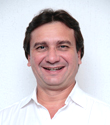 LIC. VICTOR GUTIERREZ BAEZADIRECTOR DE ATENCIÓN CIUDADANAvictorg.dac@hotmail.com3-10 32-32EXT. 1128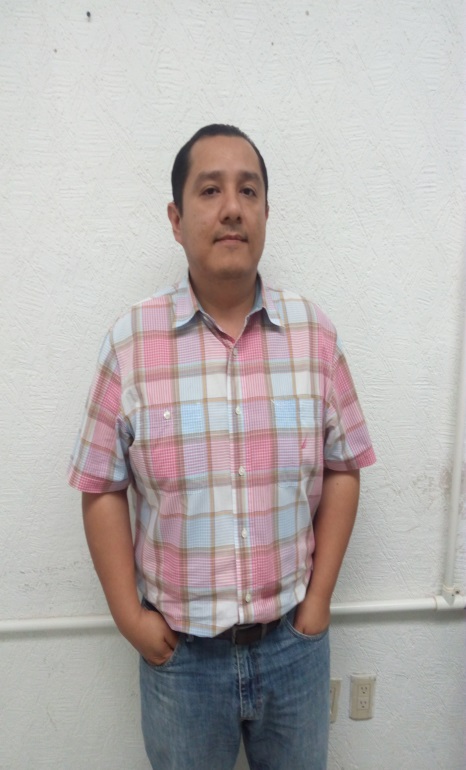 LIC. JHONNY MAGAÑA ALVAREZENCARGADO DE LA UNIDAD ENLACE ADMINISTRATIVOSubdirector.dac@hotmail.com3-10-32-32EXT 1129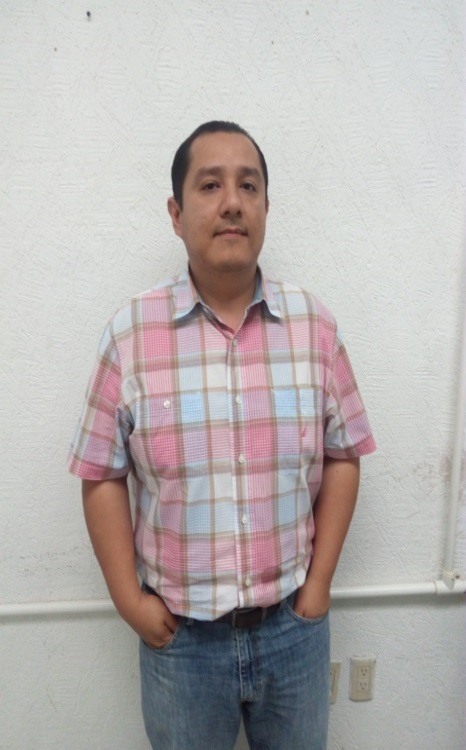 LIC. JHONNY MAGAÑA ALVAREZSUBDIRECCIÓN DE ATENCIÓN Y GESTIÓNSubdirector.dac@hotmail.com3- 10-32-32EXT-1130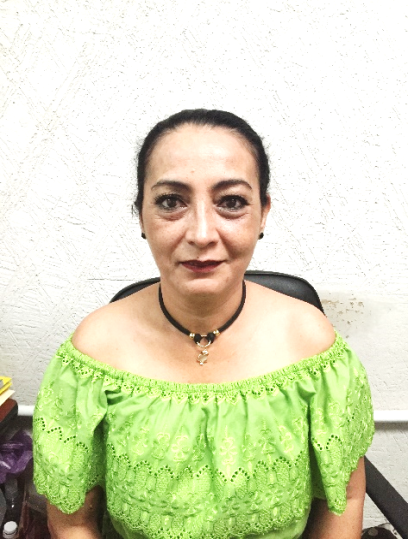 LIC. MARIA DOLORES GUTIÉRREZ FERRERSUBDIRECCIÓN DE ORGANIZACIÓN Y VINCULACIÓNAten02016@hotmail.com3- 10- 32- 32EXT 1129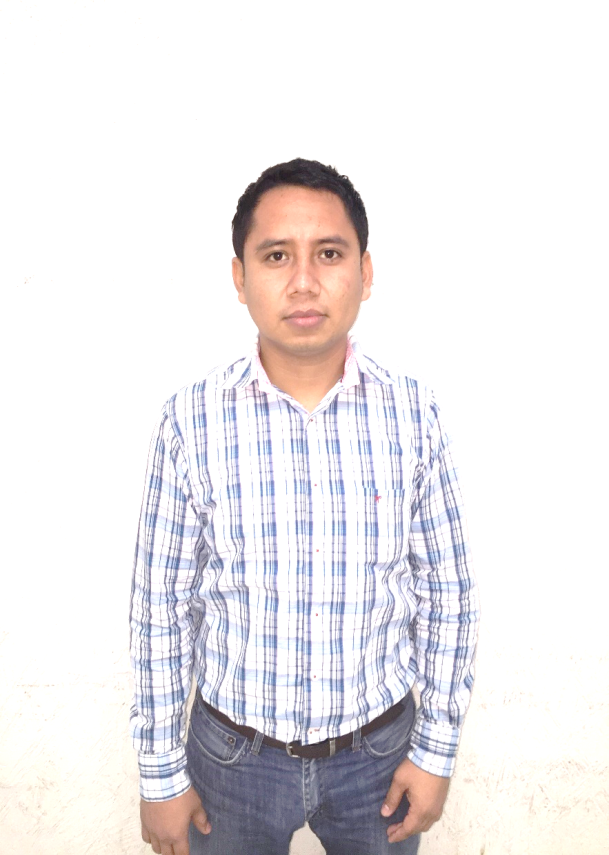 LIC. WILBERT TORRES LÓPEZDEPARTAMENTO DE ATENCIÓNSiac.dac@gmail.com3-15-96-87EXT- 1131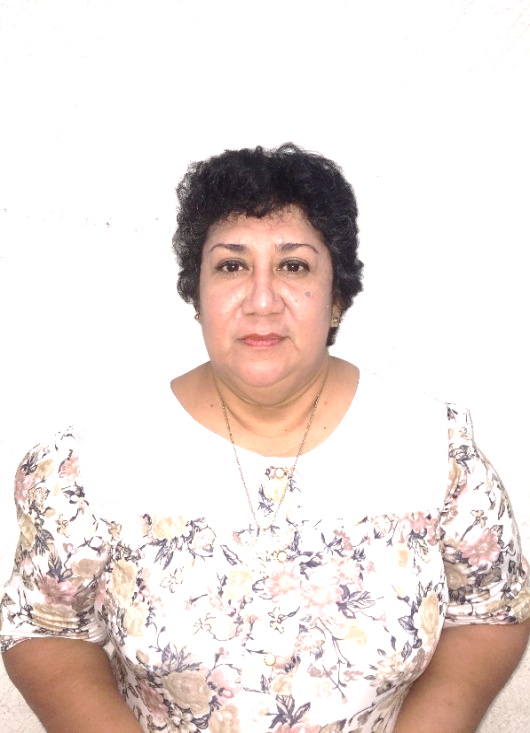 LIC. CLARA MARITZA DE LA CRUZ FRÍASDEPARTAMENTO DE GESTIÓNClarafriass@24 gmail.com3-15-96-87EXT- 1131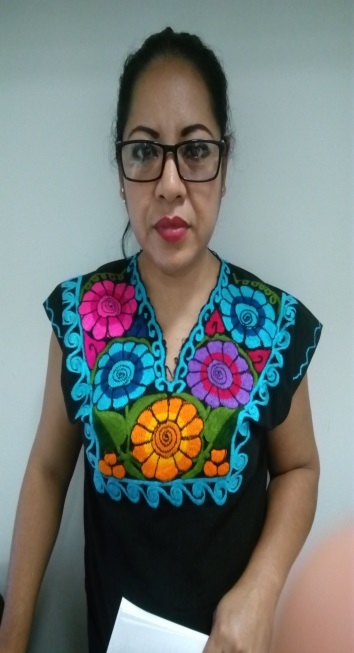 C. MARIA DEL ROSARIO  RODRIGUEZ MACÍAS.DEPARTAMENTO DE ORGANIZACIÓNMrrm2009@24hotmail.com3- 10- 32-32EXT- 1131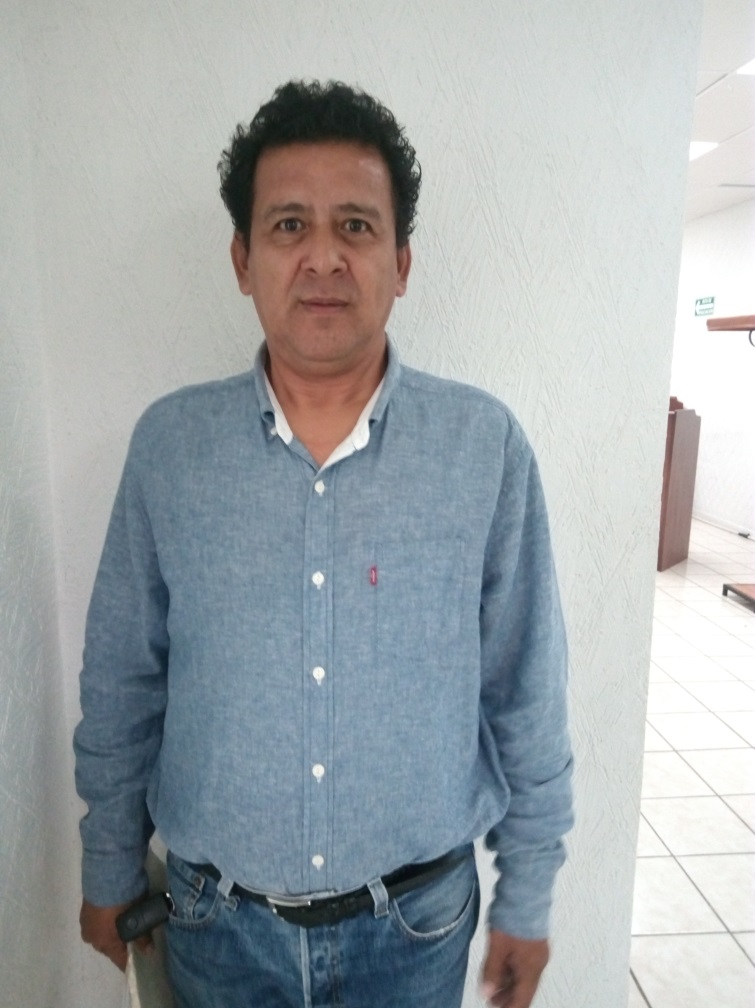 LIC. JORGE ENRIQUE FERRER AGUILARDEPARTAMENTO DE ENLACE Y VINCULACIÓNJorgeluis_@hotmail.com3-10-32-32EXT 1131Puesto:DirectorDirectorÁrea de Adscripción:Dirección de Atención CiudadanaDirección de Atención CiudadanaReporta a:Presidente MunicipalPresidente MunicipalSupervisa a:Subdirección de Atención y Gestión  y Subdirección de Organización y VinculaciónSubdirección de Atención y Gestión  y Subdirección de Organización y VinculaciónInteracciones InternasInteracciones InternasInteracciones InternasCon:Con:Para:Con todas las áreas del H. AyuntamientoCon todas las áreas del H. AyuntamientoPlanificar de manera estratégica los trabajos que se llevaran acabos en las subdirecciones y mantenerse al tanto del desempeño de la Dirección.Interacciones ExternasInteracciones ExternasCon:Con:Para:Gobierno FederalGobierno FederalCoordinarse para las diversas actividades que se vayan a realizar o realizar las gestiones pertinentes según sea necesario.Gobierno EstatalGobierno EstatalCoordinarse para las diversas actividades que se vayan a realizar o realizar las gestiones pertinentes según sea necesario.Jefes de ManzanaJefes de ManzanaCoordinarse para las diversas actividades que se vayan a realizar o realizar las gestiones pertinentes según sea necesario.Descripción Genérica Coordinar con Instituciones Federales, Estatales Municipales los convenios de coordinación para la ejecución 	de Programas Sociales. Coordinar las funciones y el ejercicio de las áreas a su cargo, asegurando la armonía e interrelación de los mismos en el cumplimiento de las políticas del H. Ayuntamiento. Propone el Programa para la Integración de las Organizaciones de Participación Ciudadana y Participar en el proceso respectivo. Descripción EspecíficaDiseñar y mantener actualizado el Directorio de las Organizaciones Sociales en el Municipio; Elaborar y proponer al Presidente Municipal, la convocatoria para llevar a cabo los procesos de Integración de las Organizaciones de Participaciones Ciudadanas. Recepcionar  los  planteamientos  y  propuestas  de  representantes  de  organizaciones,  relativas  a su participación en la elaboración o modificación, en su caso, del Plan Municipal de Desarrollo y los Programas Sectoriales que de él se deriven. Perfil del PuestoPerfil del PuestoNivel Académico:Profesionista,   Lic.   Ciencias   Políticas,   Lic.   Ciencias   de   la   Educación,   Lic. Administración Pública, Lic. SociologíaExperiencia:5 años mínimos, en cargos públicos.Conocimientos:Administración  Pública,  Política  Social,  Gestión  Institucional,  Ciencias  Sociales, Normatividad, Planeación, Relaciones Humanas y la Estructura y Funcionamiento de la Administración Pública Municipal.Aptitud para Ocupar elPuesto:Capacidad de negociación, toma de decisiones, planeación, capacidad analítica y de síntesis, resolución de problemas, enfoque en resultados, propositivo y facilidad de palabra.Puesto:Unidad de Enlace AdministrativoUnidad de Enlace AdministrativoÁrea de Adscripción:Dirección de Atención CiudadanaDirección de Atención CiudadanaReporta a:DirectorDirectorSupervisa a:Auxiliar AdministrativoAuxiliar AdministrativoInteracciones InternasInteracciones InternasInteracciones InternasCon:Con:Para:Dirección ProgramaciónDirección ProgramaciónControl de presupuesto, entrega de avances físicos yfinancieros,  compras  y  tramites  con  respecto  alpersonal de la Dirección.ContraloríaContraloríaControl de presupuesto, entrega de avances físicos yfinancieros,  compras  y  tramites  con  respecto  alpersonal de la Dirección.AdministraciónAdministraciónControl de presupuesto, entrega de avances físicos yfinancieros,  compras  y  tramites  con  respecto  alpersonal de la Dirección.Interacciones ExternasInteracciones ExternasCon:Con:Para:ProveedoresProveedoresSolicitar cotizaciones para poder llevar el control del presupuesto.Solicitar cotizaciones para poder llevar el control del presupuesto.Solicitar cotizaciones para poder llevar el control del presupuesto.Descripción Genérica Coordinar las actividades que requieren de su participación con las demás Subdirecciones de la DAC. Coordinar eficientemente los Recursos Financieros para garantizar la fluidez oportuna de los mismos hacia los programas de la Dirección. Subdirecciones de la DAC. Acordar con el Director todos aquellos asuntos que sean de su competencia. Asumir la responsabilidad en el cumplimiento de los objetivos de la Subdirección a su cargo. Descripción EspecíficaAutorizar las solicitudes de abastecimiento de las diferentes áreas para que sean surtidas con el objeto de que estas puedan operar correctamente. Cumplir y hacer cumplir las disposiciones reglamentarias que establece el H. Ayuntamiento. Solicitar reparación  y chequeo de las condiciones de mobiliario asignados. Realizar inspecciones y estudio socioeconómico para la entrega de apoyos.  Perfil del PuestoPerfil del PuestoNivel Académico:Profesionista,   Lic.   Relaciones   Comerciales,   Lic.   AdministraciónFinanciera, Lic. Administración de Empresas.Experiencia:5 años mínimos, en cargos públicos.Conocimientos:Administración Pública, Gestión Institucional, Normatividad, Planeación,Ciencias Económicas – Administrativas, Informática, humanas, Estructura y Funcionamiento de la Administración Pública Municipal.Aptitud para Ocupar el Puesto:Capacidad de planeación estratégicas, Capacidad de negociación, toma de decisiones,  análisis de problemas, control administrativo, enfoque en resultados y buen trato. Puesto:Subdirección de Atención y GestiónSubdirección de Atención y GestiónÁrea de Adscripción:Dirección de Atención CiudadanaDirección de Atención CiudadanaReporta a:DirectorDirectorSupervisa a:Departamento de Atención  y Departamento de GestiónDepartamento de Atención  y Departamento de GestiónInteracciones InternasInteracciones InternasInteracciones InternasCon:Con:Para:Dirección de Atención CiudadanaDirección de Atención CiudadanaMantener al tanto las estrategias de trabajo con elpersonal, planeación de cómo trabajar en equipo,supervisar que todo esté bien en la Dirección deAtención Ciudadana.Jefes de departamentoJefes de departamentoMantener al tanto las estrategias de trabajo con elpersonal, planeación de cómo trabajar en equipo,supervisar que todo esté bien en la Dirección deAtención Ciudadana.Dependencias del H. AyuntamientoDependencias del H. AyuntamientoMantener al tanto las estrategias de trabajo con elpersonal, planeación de cómo trabajar en equipo,supervisar que todo esté bien en la Dirección deAtención Ciudadana.Interacciones ExternasInteracciones ExternasCon:Con:Para:Jefes de ManzanaJefes de ManzanaAtender las demandas de los ciudadanos y planificarestrategias de participación ciudadana, con los jefesde manzana para realizar trabajo en conjunto con lasociedad.CiudadanosCiudadanosAtender las demandas de los ciudadanos y planificarestrategias de participación ciudadana, con los jefesde manzana para realizar trabajo en conjunto con lasociedad.Gobierno FederalGobierno EstatalGobierno FederalGobierno EstatalAtender las demandas de los ciudadanos y planificarestrategias de participación ciudadana, con los jefesde manzana para realizar trabajo en conjunto con lasociedad.Descripción GenéricaAcordar con el Director de Atención Ciudadana todos aquellos asuntos que sean de su competencia. Asumir la responsabilidad en el cumplimiento de los objetivos de la Subdirección a su cargo. Llevar un registro sistematizado de la demanda ciudadana y presentar oportunamente informes al Director Descripción EspecíficaContactar  con  los  diferentes  Directores  o  Coordinadores  para  conocer  el  avance  de  las  respuestas ciudadanas. Atención de la ciudadanía, canalización de las demandas hacia las diversas dependencias. Atender y buscar solución a les petición y/o gestiones que sean realizadas en la Dirección de Atención Ciudadana. Perfil del PuestoPerfil del PuestoNivel Académico:Lic. Administración Pública, Lic. Ciencias Políticas, Lic. AdministraciónExperiencia:5 años mínimos, en cargos públicos.Conocimientos:Administración Pública, Política Social, Gestión Institucional, CienciasSociales,   Planeación,   Relaciones   Humanas   y   la   Estructura   yFuncionamiento de la Administración Pública Municipal.Aptitud para Ocupar elPuesto:Capacidad de negociación, toma de decisiones, capacidad analítica,resolución de problemas, propositivo y facilidad de palabra.Puesto:Departamento de GestiónDepartamento de GestiónÁrea de Adscripción:Dirección de Atención CiudadanaDirección de Atención CiudadanaReporta a:Director y subdirector Atención y GestiónDirector y subdirector Atención y GestiónSupervisa a:Personal en generalPersonal en generalInteracciones InternasInteracciones InternasInteracciones InternasCon:Con:Para:Director y Subdirección de Atención y GestiónDirector y Subdirección de Atención y GestiónMantener al tanto las estrategias de trabajo al laDirección para un mejor desempeño en el área.Jefes de departamentoJefes de departamentoMantener al tanto las estrategias de trabajo al laDirección para un mejor desempeño en el área.Personal  del  área  asignada  en  la  Dirección  de  AtenciónCiudadanaPersonal  del  área  asignada  en  la  Dirección  de  AtenciónCiudadanaMantener al tanto las estrategias de trabajo al laDirección para un mejor desempeño en el área.Interacciones ExternasInteracciones ExternasCon:Con:Para:Jefes de ManzanaJefes de ManzanaHacer la recepción y captura de las peticiones de losciudadanos para ahí ser canalizadas a las áreasCorrespondientes.CiudadanosCiudadanosHacer la recepción y captura de las peticiones de losciudadanos para ahí ser canalizadas a las áreasCorrespondientes.Hacer la recepción y captura de las peticiones de losciudadanos para ahí ser canalizadas a las áreasCorrespondientes.Descripción GénericaAtención de la ciudadanía, canalización de las demandas hacia las diversas dependencias. Llevar un registro sistematizado de la demanda ciudadana y presentar oportunamente informes al Director y Subdirector de Atención y Gestión. Realizar la captura de las peticiones y llevar el control del SIAC (Sistema Integral de Atención Ciudadana). Descripción  EspecíficaRevisar Diario el proceso de las peticiones o gestiones ingresadas en el SIAC (Sistema Integral de Atención 	Ciudadana). Recepcionar las respuestas que envían las diferentes instancias sobre las peticiones que tenemos, registrar y capturar en el sistema. Contactar  con  los  diferentes  Directores  o  Coordinadores  para  conocer  el  avance  de  las  respuestas ciudadanas. Perfil del PuestoPerfil del PuestoNivel Académico:Lic. Administración Pública, Lic. Ciencias Políticas, Lic. Administración,Lic. Informática AdministrativaExperiencia:5 años mínimos, en cargos públicos.Conocimientos:Administración Pública, Política Social, Gestión Institucional, CienciasSociales,   Normatividad,   Planeación,   Relaciones   Humanas   y   laEstructura y Funcionamiento de la Administración Pública Municipal.Aptitud para Ocupar elPuesto:Capacidad de negociación, toma de decisiones, planeación, capacidadanalítica y de síntesis, resolución de problemas, enfoque en resultados,propositivo y facilidad de palabra.Puesto:Departamento de AtenciónDepartamento de AtenciónÁrea de Adscripción:Dirección de Atención CiudadanaDirección de Atención CiudadanaReporta a:Director y subdirector Atención y GestiónDirector y subdirector Atención y GestiónSupervisa a:Personal en generalPersonal en generalInteracciones InternasInteracciones InternasInteracciones InternasCon:Con:Para:Director y Subdirección de Atención y GestiónDirector y Subdirección de Atención y GestiónMantener al tanto a la Dirección y Subdirección ymejorar el servicio que se ofrece en el área.Jefes de departamentoJefes de departamentoMantener al tanto a la Dirección y Subdirección ymejorar el servicio que se ofrece en el área.Personal  del  área  asignada  en  la  Dirección  de  AtenciónCiudadanaPersonal  del  área  asignada  en  la  Dirección  de  AtenciónCiudadanaMantener al tanto a la Dirección y Subdirección ymejorar el servicio que se ofrece en el área.Interacciones ExternasInteracciones ExternasCon:Con:Para:Jefes de ManzanaJefes de ManzanaBrindar  una mejor atención a los ciudadanos.CiudadanosCiudadanosBrindar  una mejor atención a los ciudadanos.Brindar  una mejor atención a los ciudadanos.Descripción GenéricaAtención de la ciudadanía, Supervisar módulos de atención al ciudadano. Informar a las personas que deseen o tengan dudas con respecto a las dependencias del H. Ayuntamiento Descripción EspecíficaInformar sobre dudas o asesorar a las personas que asistan a la Dirección de Atención ciudadana. Trato  personalizado  y  acompañamiento  por  parte  del  personal  a  las  diversas  dependencias  del  H. Ayuntamiento donde desee el ciudadano realizar algún trámite. Perfil del PuestoPerfil del PuestoNivel Académico:Lic. Administración Pública, Lic. Ciencias Políticas, Lic. Administración,Lic. Ciencias de la Educación, Lic. PsicologíaExperiencia:5 años mínimos, en cargos públicos.Conocimientos:Administración Pública, Política Social, Gestión Institucional, CienciasSociales, Relaciones Humanas y la Estructura y Funcionamiento de laAdministración Pública Municipal.Aptitud para Ocupar elPuesto:Toma de decisiones, planeación, capacidad analítica y de síntesis,resolución de problemas, enfoque en resultados, y facilidad de palabra.Puesto:Subdirección de Organización y VinculaciónSubdirección de Organización y VinculaciónÁrea de Adscripción:Dirección de Atención CiudadanaDirección de Atención CiudadanaReporta a:DirectorDirectorSupervisa a:Departamento   de   Organización   y   Departamento   de   Enlace   yVinculaciónDepartamento   de   Organización   y   Departamento   de   Enlace   yVinculaciónInteracciones InternasInteracciones InternasInteracciones InternasCon:Con:Para:Dirección de Atención CiudadanaDirección de Atención CiudadanaAtender las demandas de los ciudadanos y planificarestrategias de participación ciudadana.Jefes de departamentoJefes de departamentoAtender las demandas de los ciudadanos y planificarestrategias de participación ciudadana.Dependencias del H. AyuntamientoDependencias del H. AyuntamientoAtender las demandas de los ciudadanos y planificarestrategias de participación ciudadana.Interacciones ExternasInteracciones ExternasCon:Con:Para:Jefes de ManzanaJefes de ManzanaGestionar   programas   de   apoyo   en   las   otrasdependencias gubernamentales y brindar atención alos ciudadanos y mantenerlos informados sobre lasactividades que se realizaran.CiudadanosCiudadanosGestionar   programas   de   apoyo   en   las   otrasdependencias gubernamentales y brindar atención alos ciudadanos y mantenerlos informados sobre lasactividades que se realizaran.Gobierno FederalGobierno EstatalGobierno FederalGobierno EstatalGestionar   programas   de   apoyo   en   las   otrasdependencias gubernamentales y brindar atención alos ciudadanos y mantenerlos informados sobre lasactividades que se realizaran.Descripción GenéricaAcordar con el Director  todos aquellos asuntos que sean de su competencia. Asumir la responsabilidad en el cumplimiento de los objetivos la Subdirección a su cargo. Vincular en el territorio urbano aquellos convenios celebrados con las Instituciones Federales, Estatales y Municipales para su ejecución de Programas Sociales. 
	Ampliar la cobertura del SIPAC en la ciudad.Descripción EspecificaBrindar la asesoría para el mantenimiento de la estructura social de la zona urbana y realizar las sustituciones 
	de las organizaciones sociales, conforme al Reglamento de Participación Ciudadana. Seleccionar estrategias sociales y productivas para la comunicación estrecha con las autoridades de las 
	localidades para el buen desarrollo de los Programas. Perfil del PuestoPerfil del PuestoNivel Académico:Lic. Administración Pública, Lic. Ciencias Políticas, Lic. AdministraciónExperiencia:5 años mínimos, en cargos públicos.Conocimientos:Administración Pública, Política Social, Gestión Institucional, CienciasSociales,   Normatividad,   Planeación,   Relaciones   Humanas   y   laEstructura y Funcionamiento de la Administración Pública Municipal.Aptitud para Ocupar elPuesto:Capacidad de negociación, toma de decisiones, planeación, capacidadanalítica y de síntesis, resolución de problemas, enfoque en resultados,propositivo y facilidad de palabra.Puesto:Departamento de OrganizaciónDepartamento de OrganizaciónÁrea de Adscripción:Dirección de Atención CiudadanaDirección de Atención CiudadanaReporta a:Director y Subdirección de Organización y VinculaciónDirector y Subdirección de Organización y VinculaciónSupervisa a:Personal de apoyo del áreaPersonal de apoyo del áreaInteracciones InternasInteracciones InternasInteracciones InternasCon:Con:Para:Director y Subdirección de Organización y VinculaciónDirector y Subdirección de Organización y VinculaciónMantener al tanto las estrategias de trabajo con elpersonal, planeación de cómo trabajar en equipo.Jefes de departamentoJefes de departamentoMantener al tanto las estrategias de trabajo con elpersonal, planeación de cómo trabajar en equipo.Personal  del  área  asignada  en  la  Dirección  de  AtenciónCiudadanaPersonal  del  área  asignada  en  la  Dirección  de  AtenciónCiudadanaMantener al tanto las estrategias de trabajo con elpersonal, planeación de cómo trabajar en equipo.Interacciones ExternasInteracciones ExternasCon:Con:Para:Jefes de ManzanaJefes de ManzanaCoordinar comités de Jefes de Manzana y programarcon ellos actividades de carácter social.CiudadanosCiudadanosCoordinar comités de Jefes de Manzana y programarcon ellos actividades de carácter social.Coordinar comités de Jefes de Manzana y programarcon ellos actividades de carácter social.Descripción GenéricaAcordar con el Subdirector de Organización y Vinculación todos los asuntos que sean de su competencia. Asumir la responsabilidad en el cumplimiento de los objetivos en el cumplimiento del Departamento  a su cargo. Organizar actividades con los Jefes de Manzana para trabajar de manera armoniosa y en conjunto con la ciudadaníaDescripción EspecíficaInvitar a los Jefes de Manzana a la colaboración  de proyectos que el H. Ayuntamiento para beneficio de la ciudadanía. Elaborar los informes trimestrales de seguimiento y avance de los programas de trabajo y acciones de las áreas que conforman la Dirección de Atención y Participación Ciudadana. Mantener confidencialidad de los asuntos y documentos que manejan. Perfil del PuestoPerfil del PuestoNivel Académico:Lic. Administración Pública, Lic. Ciencias Políticas, Lic. AdministraciónExperiencia:5 años mínimos, en cargos públicos.Conocimientos:Administración Pública, Política Social, Gestión Institucional, CienciasSociales, Normatividad, Planeación,	Relaciones Humanas, Funcionamiento de la Administración Pública Municipal.Aptitud para Ocupar elPuesto:Capacidad de negociación, toma de decisiones, planeación, capacidadAnalítica y de síntesis, resolución de problemas, enfoque en resultados.Puesto:Departamento de Enlace y VinculaciónDepartamento de Enlace y VinculaciónÁrea de Adscripción:Dirección de Atención CiudadanaDirección de Atención CiudadanaReporta a:Director y Subdirección de Organización y VinculaciónDirector y Subdirección de Organización y VinculaciónSupervisa a:Personal en generalPersonal en generalInteracciones InternasInteracciones InternasInteracciones InternasCon:Con:Para:Director y Subdirección de Organización y VinculaciónDirector y Subdirección de Organización y VinculaciónMantener al tanto las estrategias de trabajo con elpersonal, planeación de cómo trabajar en equipo.Jefes de departamentoJefes de departamentoMantener al tanto las estrategias de trabajo con elpersonal, planeación de cómo trabajar en equipo.Personal  del  área  asignada  en  la  Dirección  de  AtenciónCiudadanaPersonal  del  área  asignada  en  la  Dirección  de  AtenciónCiudadanaMantener al tanto las estrategias de trabajo con elpersonal, planeación de cómo trabajar en equipo.Interacciones ExternasInteracciones ExternasCon:Con:Para:Jefes de ManzanaJefes de ManzanaCoordinar comités de Jefes de Manzana y programarcon ellos actividades de carácter social.CiudadanosCiudadanosCoordinar comités de Jefes de Manzana y programarcon ellos actividades de carácter social.Coordinar comités de Jefes de Manzana y programarcon ellos actividades de carácter social.Descripción GenéricaAcordar  con  el  Subdirección  de  Organización  y  Vinculación  todos  aquellos  asuntos  que  sean  de  su competencia. Asumir la responsabilidad en el cumplimiento de los objetivos del Departamento a su cargo. Mantener confidencialidad de los asuntos y documentos que manejan en el área a su cargo Descripción EspecíficaMantener Contactos con los Jefes de Manzana para proyectos o actividades que el H. Ayuntamiento realice Registrar  e  informar trimestralmente  los Objetivos y metas  de  los  diferentes  Programas  Sociales  que Desarrolla la Dirección. Registrar y dar seguimiento de los diagnósticos y acuerdos adquiridos del C. Presidente Municipal en los encuentros con los órganos CiudadanosPerfil del PuestoPerfil del PuestoNivel Académico:Lic. Administración Pública, Lic. Ciencias Políticas, Lic. AdministraciónExperiencia:5 años mínimos, en cargos públicos.Conocimientos:Administración Pública, Política Social, Gestión Institucional, CienciasSociales,   Normatividad,   Planeación,   Relaciones   Humanas   y   laEstructura y Funcionamiento de la Administración Pública Municipal.Aptitud para Ocupar elPuesto:Capacidad de negociación, toma de decisiones, planeación, capacidadanalítica y de síntesis, resolución de problemas, enfoque en resultados,propositivo y facilidad de palabra.